Good Shepherd Lutheran Church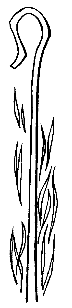 Seventh Sunday of EasterMay 21, 2023, 9:00 amIntroduction to the day…In these days between Ascension and Pentecost, we gather with the disciples in the upper room, waiting for the Spirit to transform the church around the world. In today’s gospel Jesus prays for his followers and for their mission in his name. Amid religious, social, and economic divisions, we seek the unity that Jesus had with his Father. Made one in baptism, we go forth to live our faith in the world, eager for the unity that God intends for the whole human family. ANNOUNCEMENTSGATHERINGGATHERING SONG	Alleluia! Sing to Jesus	ELW 392 THANKSGIVING FOR BAPTISMBlessed be the holy Trinity, ☩ one God,by whose hand we are given new birth,by whose speaking we are given new life.Amen.Joined to Christ in the waters of baptism,we are welcomed, restored, and supportedas citizens of the new creation.Let us give thanks for the gift of baptism.Holy God,holy and merciful,holy and mighty,you are the river of life,you are the everlasting wellspring.In mercy and might you have freed us from deathand raised us with Jesus, the firstborn of the dead.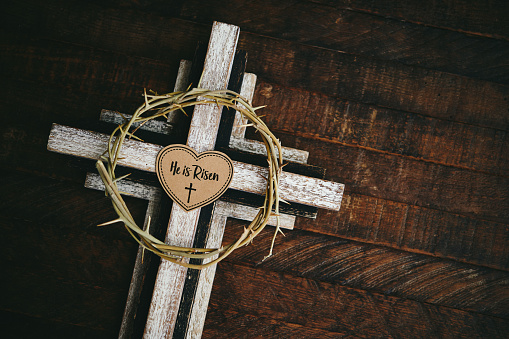 In baptismal waters our old life is washed away, and in them we are born anew.Glory to you for oceans and lakes,for rivers and streams.Honor to you for waters that wash us clean,quench our thirst, and nurture both crops and creatures.Praise to you for the life-giving water of baptism,the outpouring of the Spirit of the new creation.Wash away our sin and all that separates us from you.Empower our witness to your resurrection.Strengthen our resolve in seeking justice for all.Satisfy the world’s need through this living water.Where drought dries the earth, bring refreshment.Where despair prevails, grant hope.Where chaos reigns, bring peace.We ask this through Christ,who with you and the Spirit reigns forever.Amen.PRAYER OF THE DAYO God of glory, your Son Jesus Christ suffered for us and ascended to your right hand. Unite us with Christ and each other in suffering and in joy, that all the world may be drawn into your bountiful presence, through Jesus Christ, our Savior and Lord, who lives and reigns with you and the Holy Spirit, one God, now and forever. Amen.CHILDREN’S MESSAGESCRIPTURE READINGSFIRST READING: Acts 1:6-146When [the apostles] had come together, they asked [Jesus], “Lord, is this the time when you will restore the kingdom to Israel?” 7He replied, “It is not for you to know the times or periods that the Father has set by his own authority. 8But you will receive power when the Holy Spirit has come upon you; and you will be my witnesses in Jerusalem, in all Judea and Samaria, and to the ends of the earth.” 9When he had said this, as they were watching, he was lifted up, and a cloud took him out of their sight. 10While he was going and they were gazing up toward heaven, suddenly two men in white robes stood by them. 11They said, “Men of Galilee, why do you stand looking up toward heaven? This Jesus, who has been taken up from you into heaven, will come in the same way as you saw him go into heaven.”
 12Then they returned to Jerusalem from the mount called Olivet, which is near Jerusalem, a sabbath day’s journey away. 13When they had entered the city, they went to the room upstairs where they were staying, Peter, and John, and James, and Andrew, Philip and Thomas, Bartholomew and Matthew, James son of Alphaeus, and Simon the Zealot, and Judas son of James. 14All these were constantly devoting themselves to prayer, together with certain women, including Mary the mother of Jesus, as well as his brothers.Word of God, word of life. Thanks be to God.PSALM:  Psalm 68:1-10, 32-35 1Let God arise, and let God’s enemies be scattered;
  let those who hate God flee.
 2As smoke is driven away, so you should drive them away;
  as the wax melts before the fire, so let the wicked perish at the presence of God.
 3But let the righteous be glad and rejoice before God;
  let them also be merry and joyful.
 4Sing to God, sing praises to God’s name; exalt the one who rides the clouds;
  I Am is that name, rejoice before God!
 5In your holy habitation, O God,
  you are a father to orphans, defender of widows;
 6you give the solitary a home and bring forth prisoners into freedom;
  but the rebels shall live in desert places.
 7O God, when you went forth before your people,
  when you marched through the wilderness,
 8the earth quaked, and the skies poured down rain, at the presence of God, the God of Sinai,
  at the presence of God, the God of Israel.
 9You sent a bountiful rain, O God;
  you restored your inheritance when it languished.
 10Your people found their home in it;
  in your goodness, O God, you have made provision for the poor. 
 32Sing to God, O kingdoms of the earth;
  sing praises to the Lord.
 33You ride in the heavens, O God, in the ancient heavens;
  you send forth your voice, your mighty voice.
 34Ascribe power to God,
  whose majesty is over Israel; whose strength is in the skies.
 35How wonderful you are in your holy places, O God of Israel,
  giving strength and power to your people!  Blessed be God!SECOND READING: 1 Peter 4:12-14, 5:6-1112Beloved, do not be surprised at the fiery ordeal that is taking place among you to test you, as though something strange were happening to you. 13But rejoice insofar as you are sharing Christ’s sufferings, so that you may also be glad and shout for joy when his glory is revealed. 14If you are reviled for the name of Christ, you are blessed, because the spirit of glory, which is the Spirit of God, is resting on you.
 5:6Humble yourselves therefore under the mighty hand of God, so that he may exalt you in due time. 7Cast all your anxiety on him, because he cares for you. 8Discipline yourselves, keep alert. Like a roaring lion your adversary the devil prowls around, looking for someone to devour. 9Resist him, steadfast in your faith, for you know that your brothers and sisters in all the world are undergoing the same kinds of suffering. 10And after you have suffered for a little while, the God of all grace, who has called you to his eternal glory in Christ, will himself restore, support, strengthen, and establish you. 11To him be the power forever and ever. Amen.Word of God, word of life.Thanks be to God. GOSPEL ACCLAMATION 		ELW 174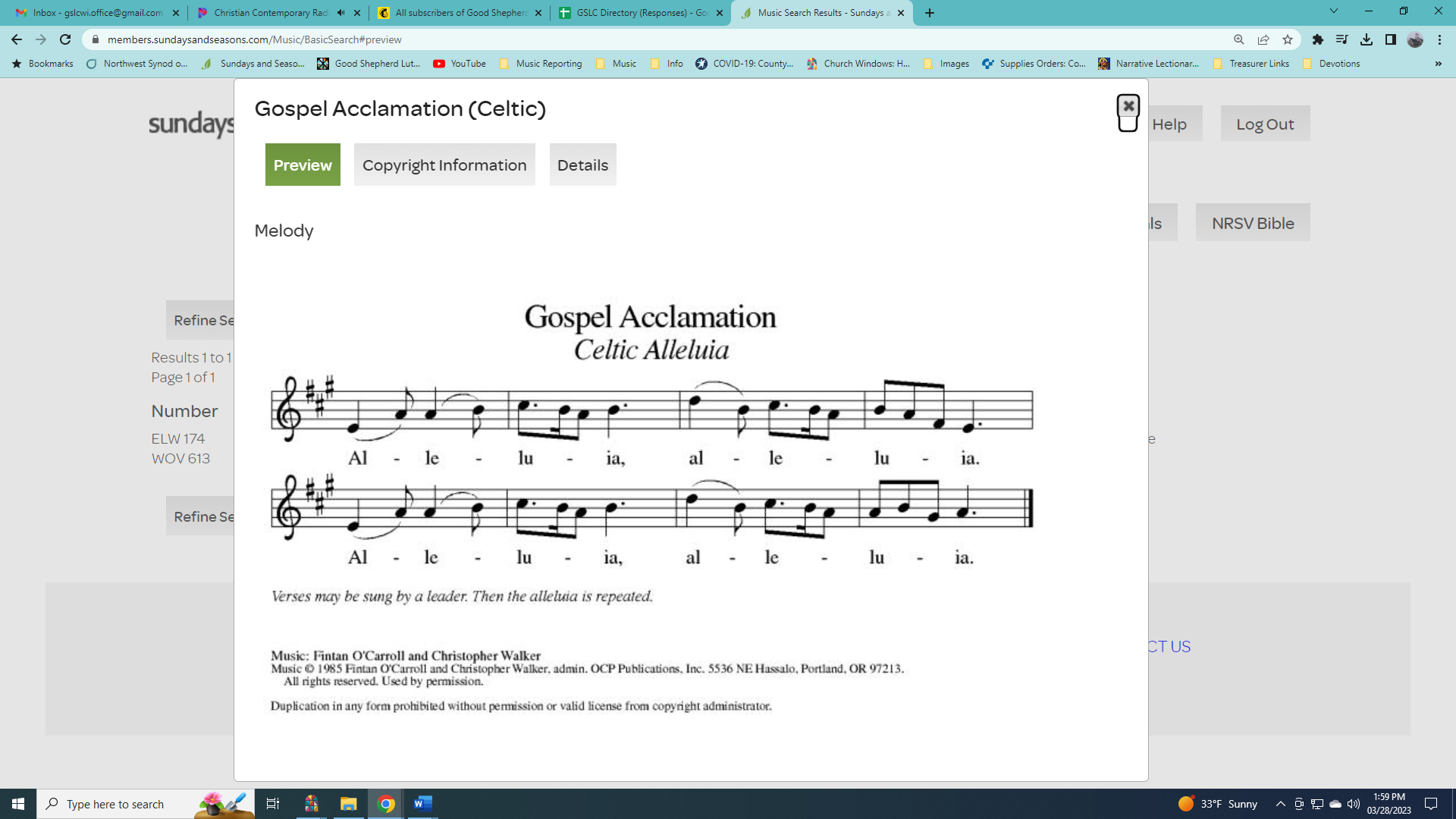 GOSPEL: John 17:1-111After Jesus had spoken these words [to his disciples], he looked up to heaven and said, “Father, the hour has come; glorify your Son so that the Son may glorify you, 2since you have given him authority over all people, to give eternal life to all whom you have given him. 3And this is eternal life, that they may know you, the only true God, and Jesus Christ whom you have sent. 4I glorified you on earth by finishing the work that you gave me to do. 5So now, Father, glorify me in your own presence with the glory that I had in your presence before the world existed.
 6“I have made your name known to those whom you gave me from the world. They were yours, and you gave them to me, and they have kept your word. 7Now they know that everything you have given me is from you; 8for the words that you gave to me I have given to them, and they have received them and know in truth that I came from you; and they have believed that you sent me. 9I am asking on their behalf; I am not asking on behalf of the world, but on behalf of those whom you gave me, because they are yours. 10All mine are yours, and yours are mine; and I have been glorified in them. 11And now I am no longer in the world, but they are in the world, and I am coming to you. Holy Father, protect them in your name that you have given me, so that they may be one, as we are one.”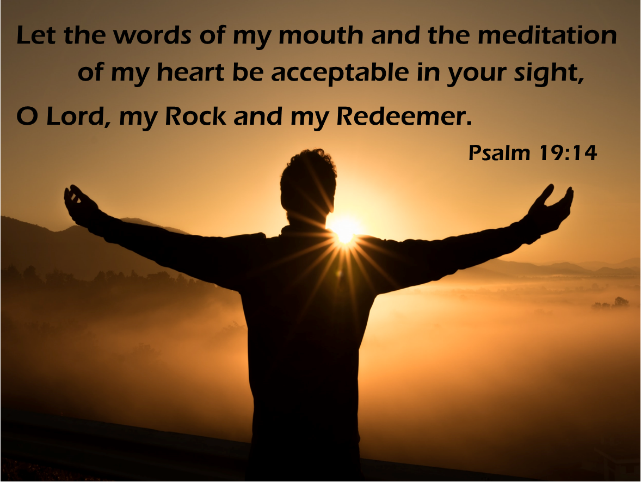 The gospel of the Lord.Praise to you, O Christ.SERMONHYMN OF THE DAY	Lord, Be Glorified	ELW 744 GRADUATE RECOGNITIONWe are delighted to recognize our high school graduates today. It is our privilege to affirm these members of our congregation who have completed one phase of their lives and move with great expectations to another.Graduates, as you celebrate your achievements and prepare to begin new endeavors, be mindful of your grounding in faith, and of your vocation to serve God in all your life’s work and accomplishments.Let us pray.Gracious God, you bless your servants with many achievements. We give thanks especially for the milestones these graduates have attained. As they begin new phases of their lives, may they also know your love and experience your peace in all the experiences they encounter. Bless also the parents of these students, who have raised their children and nourished them in the Christian faith. Give them strength in your continuing presence and give them many joyful reunions with their children, who may be leaving home soon to begin new and varied ventures, through Jesus Christ our Lord.Amen.Go out into the world in peace;be of good courage;hold to what is good;return no one evil for evil;strengthen the faint-hearted;support the weak;help the suffering;honor all people;love and serve our God,rejoicing in the power of the Holy Spirit.Amen.APOSTLES’ CREEDI believe in God, the Father almighty,creator of heaven and earth.I believe in Jesus Christ, God's only Son, our Lord,who was conceived by the power of the Holy Spirit,born of the Virgin Mary,suffered under Pontius Pilate,was crucified, died, and was buried;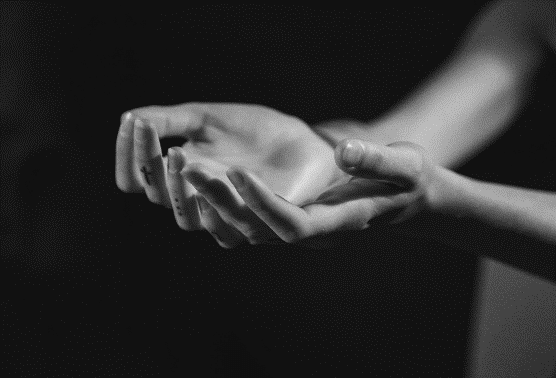 he descended to the dead.On the third day he rose again;he ascended into heaven,he is seated at the right hand of the Father,and he will come to judge the living and the dead.I believe in the Holy Spirit,the holy catholic Church,the communion of saints,the forgiveness of sins,the resurrection of the body,and the life everlasting. AmenPRAYERS OF INTERCESSION…Hear us, O God.Your mercy is great.Rejoicing in the victory of Christ’s resurrection, we lift our prayers and praise to you, almighty and eternal God; through Jesus Christ, our risen Lord.Amen.PEACEThe peace of Christ be with you always.
And also with you.HOLY COMMUNIONOFFERING In addition to our normal offering, a Special Benevolence in April (collected in a special envelope) will go to OFFERING SONG	I Come with Joy	ELW 482OFFERTORY PRAYERGenerous God,in this meal you offer your very self.We give thanks for these gifts of the earth.In the breaking of this breadreveal to us the Risen One.In the pouring of this winepour us out in service to the world;through Christ our Lord.Amen.GREAT THANKSGIVINGThe Lord be with you.And also with you.Lift up your hearts.We lift them to the Lord.Let us give our thanks to the Lord our God.It is right to give our thanks and praise.HOLY, HOLY, HOLY (Sung)		THANKSGIVING AT THE TABLEBlessed are you, O God of the universe.Your mercy is everlastingand your faithfulness endures from age to age.Praise to you for creating the heavens and the earth.Praise to you for saving the earth from the waters of the flood.Praise to you for bringing the Israelites safely through the sea.Praise to you for leading your people through the wildernessto the land of milk and honey.Praise to you for the words and deeds of Jesus, your anointed one.Praise to you for the death and resurrection of Christ.Praise to you for your Spirit poured out on all nations.In the night in which he was betrayed,our Lord Jesus took bread, and gave thanks;broke it, and gave it to his disciples, saying:Take and eat; this is my body, given for you.Do this for the remembrance of me.Again, after supper, he took the cup, gave thanks,and gave it for all to drink, saying:This cup is the new covenant in my blood,shed for you and for all people for the forgiveness of sin.Do this for the remembrance of me.With this bread and cupwe remember our Lord’s passover from death to lifeas we proclaim the mystery of faith:Christ has died.Christ is risen.Christ will come again.O God of resurrection and new life:Pour out your Holy Spirit on usand on these gifts of bread and wine.Bless this feast.Grace our table with your presence.Come, Holy Spirit.Reveal yourself to us in the breaking of the bread.Raise us up as the body of Christ for the world.Breathe new life into us.Send us forth,burning with justice, peace, and love.Come, Holy Spirit.With your holy ones of all times and places,with the earth and all its creatures,with sun and moon and stars,we praise you, O God,blessed and holy Trinity,now and forever.Amen.THE LORD’S PRAYEROur Father, who art in heaven,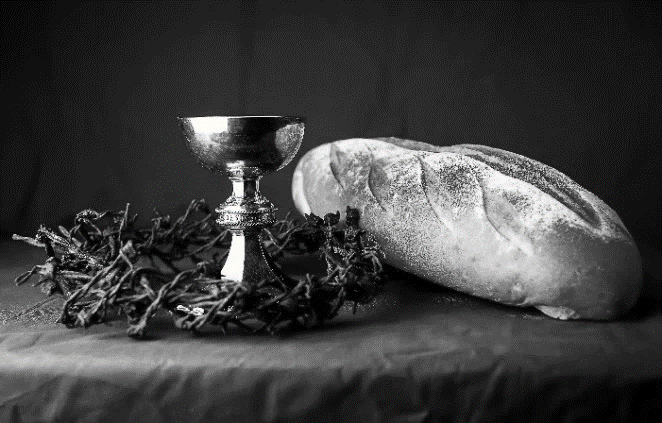 hallowed be thy name,thy kingdom come,thy will be done,on earth as it is in heaven.Give us this day our daily bread;and forgive us our trespasses,as we forgive thosewho trespass against us;and lead us not into temptation,but deliver us from evil.For thine is the kingdom,and the power, and the glory,forever and ever. Amen.INVITATION TO COMMUNION - Certified gluten-free crackers are in the bowl on the communion plate.Come and know Christ,broken and poured out for you.HOLY COMMUNIONPRAYER AFTER COMMUNIONGracious God,in you we live and move and have our being.With your word and this meal of grace,you have nourished our life together.Strengthen us to show your loveand serve the world in Jesus’ name.Amen.SENDINGBLESSINGThe God of all,who raised ☩ Jesus from the dead,bless you by the power of the Holy Spiritto live in the new creation.Amen.SONG	Go My Children, with My Blessing	ELW 543DISMISSAL Go in peace. Serve the Risen One.Thanks be to God.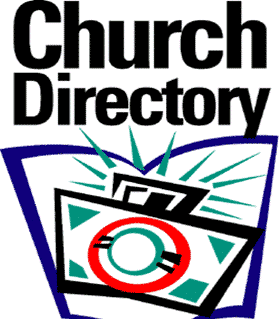 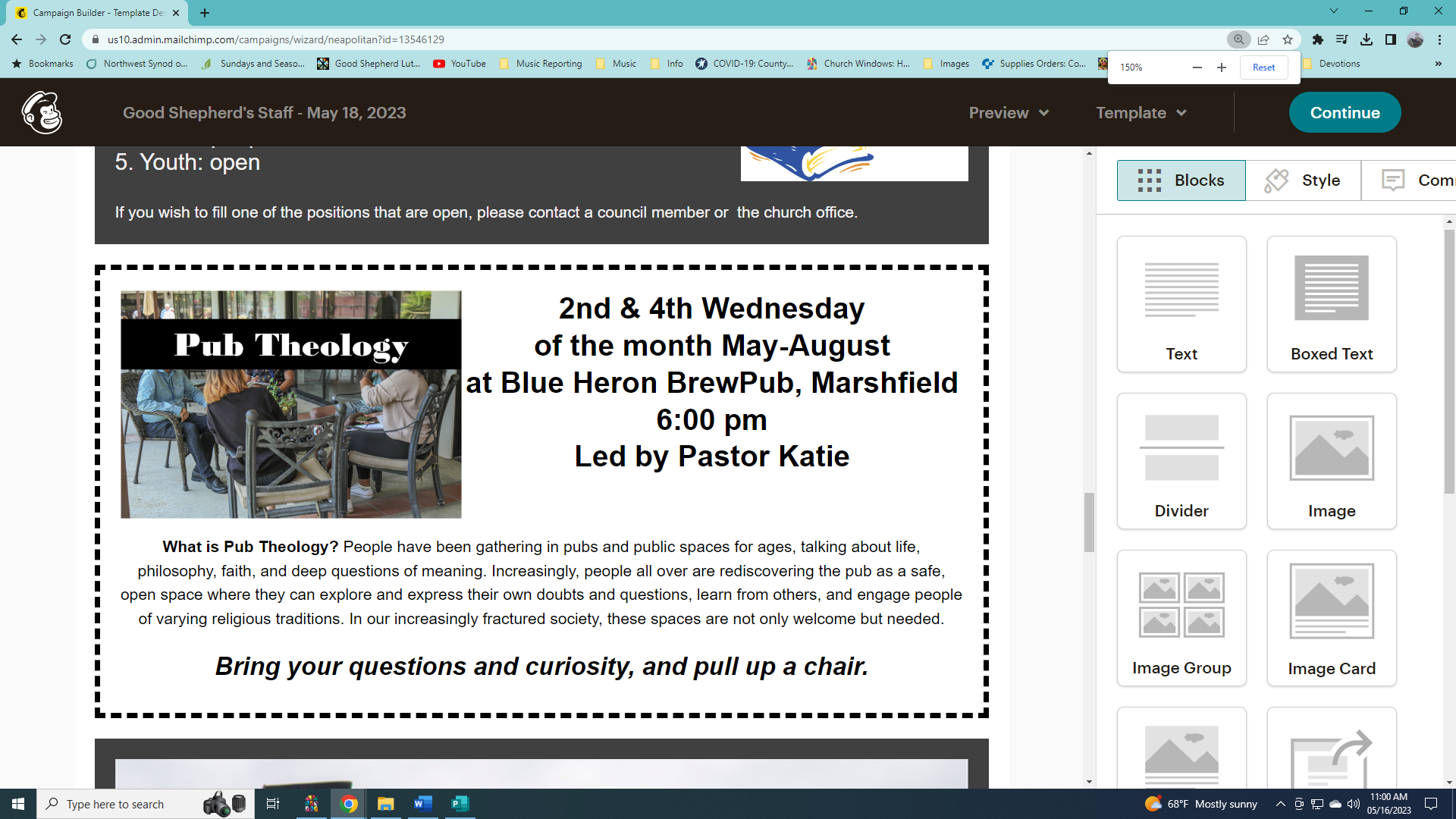 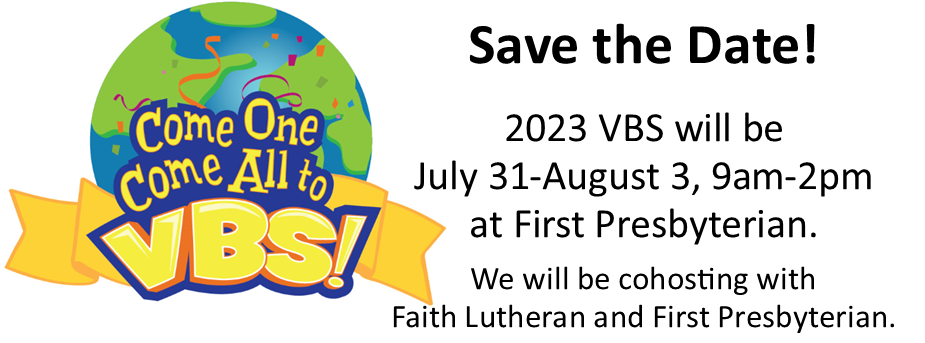 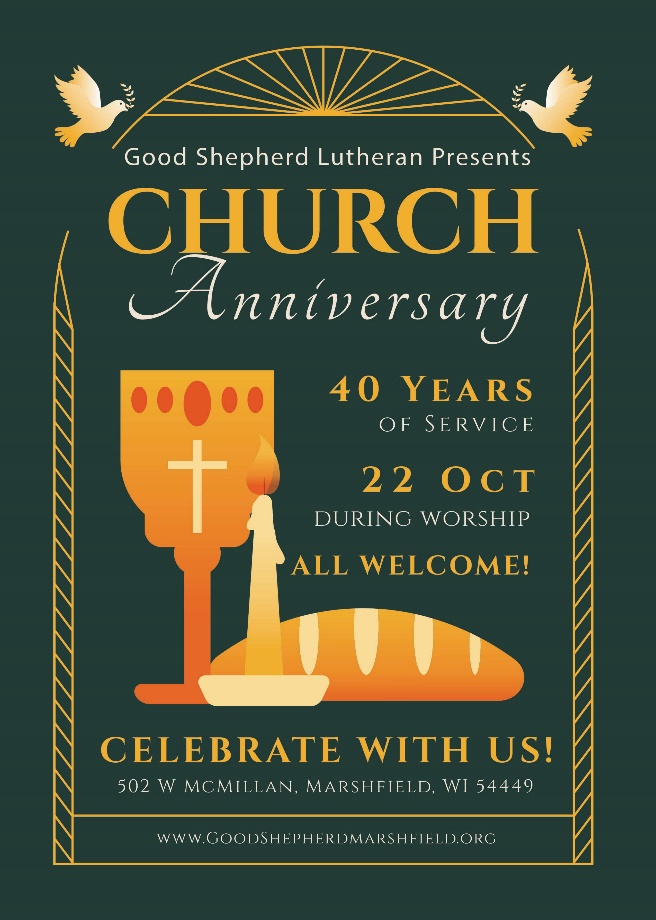 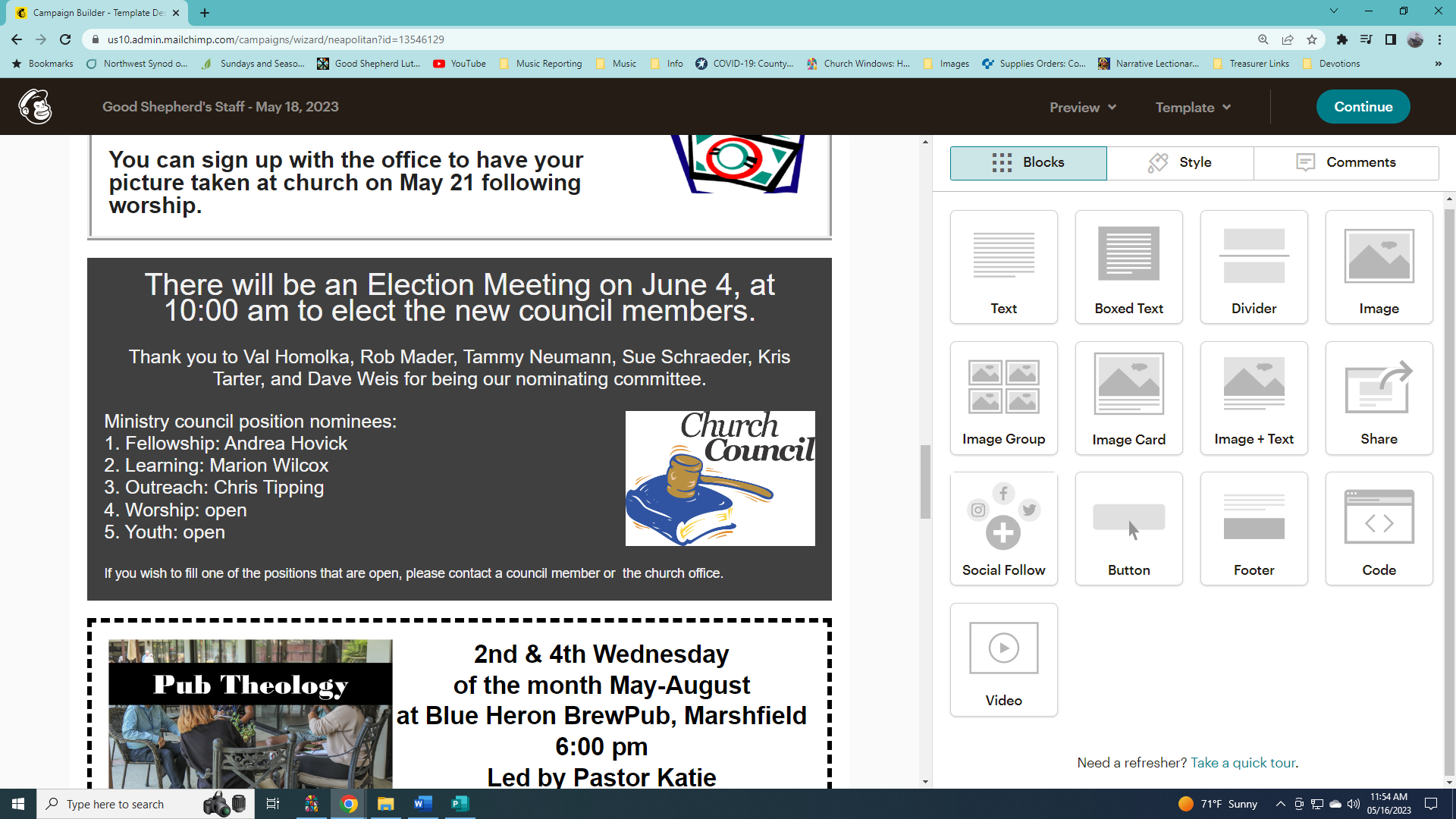 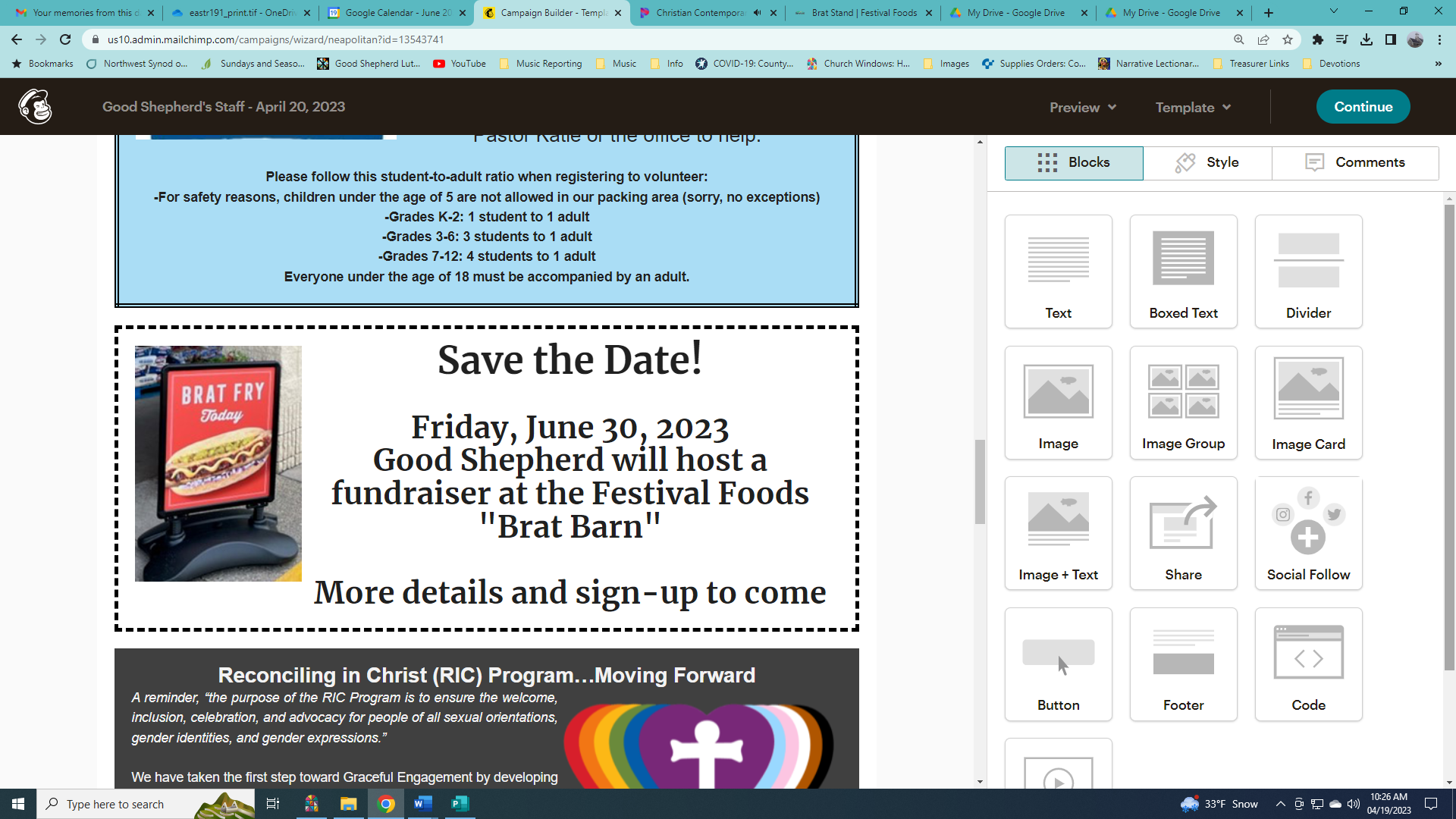 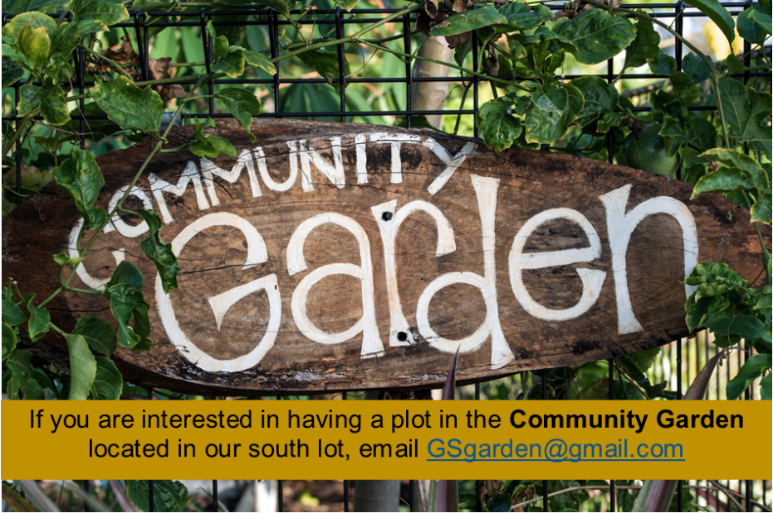 Congratulations to the GSLC High School GraduatesPastor: Rev. Katie AndersonMusic Director: Rev. Lois SwansonPastor’s Cell: (715) 245-1943Office Phone: (715) 387-2731Pastor Email: gslcwi.pastor@gmail.comOffice Email: gslcwi.office@gmail.comWebsite: GoodShepherdMarshfield.orgwww.facebook.com/gslcwiHoly, holy, holy Lord, God of pow’r God of might, heaven and earth are full of your glory.Hosanna, hosanna, hosanna in the highest.Blessed is he who comes in the name of the Lord. Hosanna in the highest.Words: Hans Peterson,  2008 Dakota Road Music, Used by permission. CCLI License # 669990Upcoming Worship AssistantsUpcoming Worship AssistantsUpcoming Worship AssistantsUpcoming Worship AssistantsUpcoming Worship AssistantsUpcoming Worship AssistantsUsherLectorCommunionOffering CountersOffering CountersMay 21Dave & Sue Schraeder Nancy TibbettAndrea HovickNancy LeonardBreanna ButlerMay 28Dennis & Linda SchutteeChristine TippingDave & Shelly SchneiderRobin BeemanDavid SchneiderJune 4Gene & Linda SchrieberJulie WillDan & Pam MundtHeidi BinderKami WeisJune 11Dave & Shelly Schneider Shelly SchneiderBob & Laurel PetersonPam MundtMay HillComing up at GSLCComing up at GSLCComing up at GSLCSunday, May 219:00 amWorship ServiceSeventh Sunday of EasterJohn 17:1-11; Christ’s prayer for his disciplesGraduation RecognitionTuesday, May 237:00 pmAA MeetingWednesday, May 246:00 pmPub TheologySaturday, May 2711:00 amBaptism of Evren GruenSunday, May 289:00 amWorship ServiceDay of PentecostJohn 20:19-23; The Spirit poured out.Monday, May 29Church Office Closed for Memorial DayCharles Jewell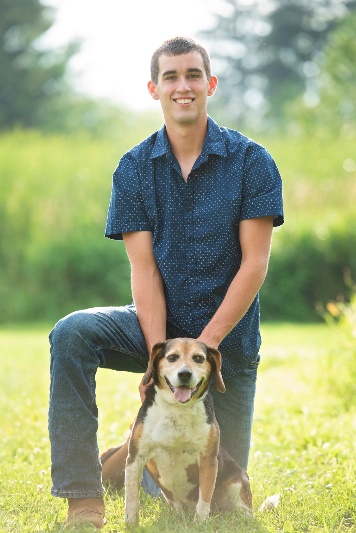 Graduate of Auburndale High School. He is planning to attend Fox Valley Tech to pursue Agriculture Power Equipment.Libby Karl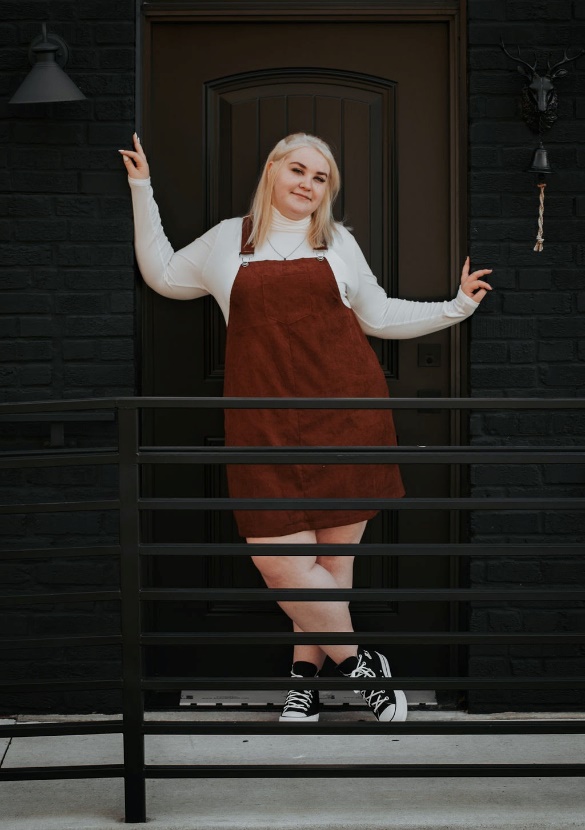 Graduate of Marshfield Senior High School
She is planning to attend NTC for Veterinary Technician.Matt KopitzkeGraduate of Marshfield Senior High School
He is planning to attend University of Wisconsin – Eau Claire.Sophie Lee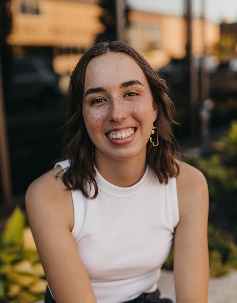 Graduate of Stratford Senior High School 
She is planning to attend University of Wisconsin – Madison to pursue a degree in Geological Engineering.Elise Uphoff 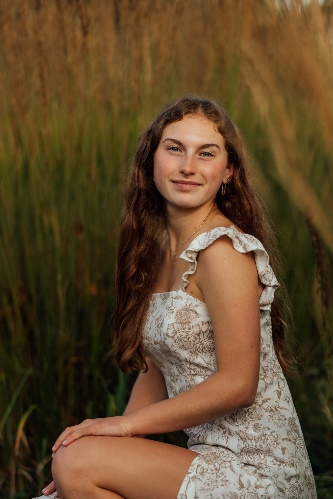 Graduate of Marshfield Senior High School
She is planning to attend Augsburg University to pursue a degree in the medical field.Monet Veers 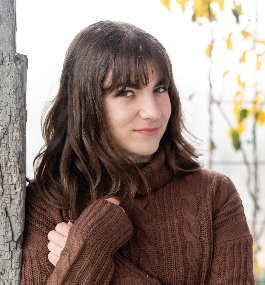 Graduate of Marshfield Senior High School
She is planning to attend University of Wisconsin – Stevens Point to pursue a degree in Social Sciences with an emphasis on Geospatial Science.Katie Wernberg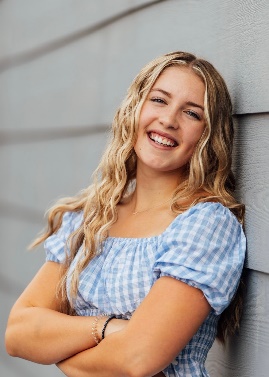 Graduate of Marshfield Senior High School
She is planning to attend University of Wisconsin – Madison to pursue a degree in Biology.Congratulations to the GSLC College GraduatesAnnalise Jewell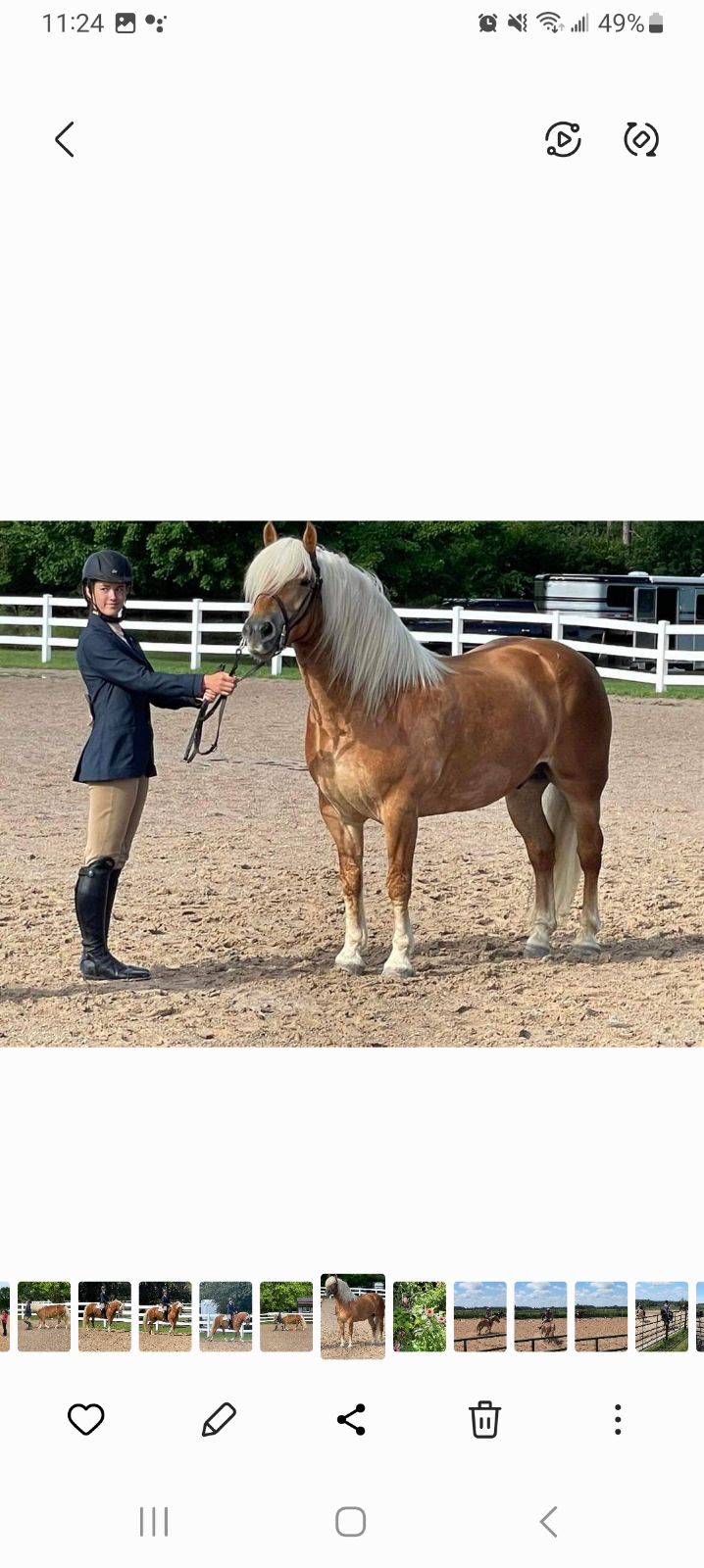 Graduated with honors from Highland Community College with a degree in Equine Science.Isabella Jewell 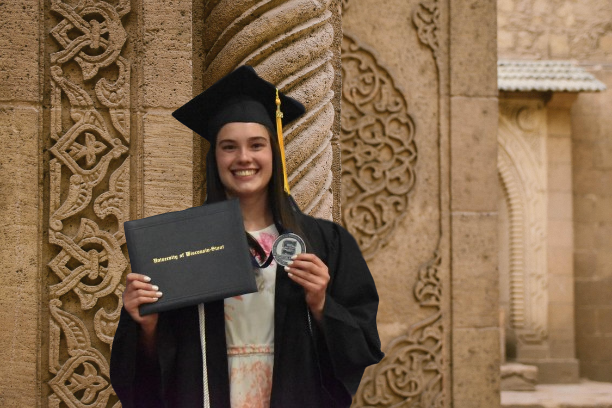 Graduated with honors from Stout with a degree in Applied Biochemistry and Molecular Biology, minors in Psychology and Human Physiology.Bethany Mader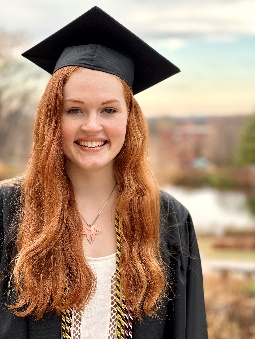 Graduated summa cum laude from Saint Catherine's University with degrees in Economics, Public Policy, and Political Science.Samantha Stuttgen 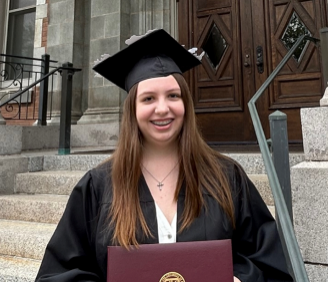 Graduate of the University of Minnesota with a degree in Interior Design.